Правомерно ли направлять работнику расчетные листки в электронном виде?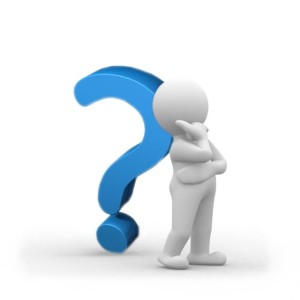 Вопрос: Правомерно ли направлять работнику расчетные листки в электронном виде?Ответ: При выплате заработной платы работодатель обязан письменно извещать каждого работника о составных частях заработной платы посредством выдачи расчетного листка.Форма расчетного листа утверждается работодателем самостоятельно с учетом мнения представительного органа работников в порядке, установленном статьей 372 ТК РФ для принятия локальных нормативных актов (часть 2 статьи 136 ТК РФ).Расчетные листки строго должны выдаваться на руки самому работнику.Направление расчетных листков по электронной почте или иным подобным способом допускается в отношении дистанционных работников (часть 5 статьи 312.1 ТК РФ), и только с согласия на это самих дистанционных работников.В связи с чем, в данной ситуации направление расчетных листков в электронном виде недопустимо.Обоснование:В соответствии с положениями статьи 136 ТК РФ при выплате заработной платы работодатель обязан извещать в письменной форме каждого работника:о составных частях заработной платы, причитающейся ему за соответствующий период;о размерах иных сумм, начисленных работнику, в том числе денежной компенсации за нарушение работодателем установленного срока соответственно выплаты заработной платы, оплаты отпуска, выплат при увольнении и (или) других выплат, причитающихся работнику;о размерах и об основаниях произведенных удержаний;об общей денежной сумме, подлежащей выплате.Форма расчетного листка утверждается работодателем с учетом мнения представительного органа работников в порядке, установленном статьей 372 настоящего Кодекса для принятия локальных нормативных актов.